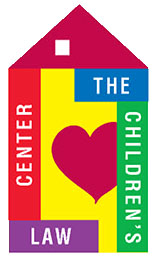 DEVELOPMENT REPORT – February 9, 2017GRANTSReceived (as of 1-31-17):Hartford Foundation for Public Giving			$ 18,500Applications/Reports:Charles Nelson Robinson (Bank of America)		$  5,000American Savings Foundation Summer Intern		$  4,775CONTRIBUTIONS
Received (as of 1-31-17):				$  5,156 (checks and paypal)GALA 2017Meeting with Justine, Deb and Paige Abrams on Feb 1OTHER EVENTSLuLaRoe clothing fundraiser Feb. 16 – please continue to spread the word. Flyers available.Brackets for Good Rally & Information - Feb. 7Tournament Feb. 24 -  31More information to come – be prepared to give! For consideration:Tribe Spinning Event, MarchLittle league 3x3 soccer tournamentCLC Open HouseBoard / Staff meet and greetDEVELOPMENT COMMITTEEMeeting schedule to be determine